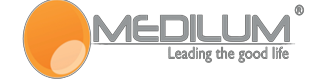 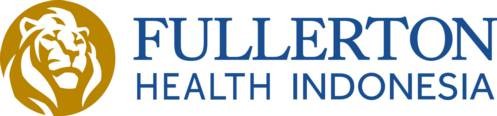 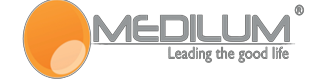 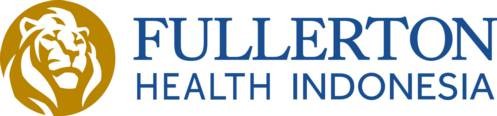 Reimbursement Claim FormComplete the form below clearly to facilitate payment services.Important for claim payments:To ensure your claim is paid on time, please make sure:* This claim form is completed in full* The statement below is signed and dated.* Diagnosis and causes have been mentioned.* Every bill that does not include details of the name of the drug, details of laboratory tests and others, will not be paid.* Every bill that is not in accordance with prescription treatment from the treating doctor will not be paid. Make sure you attach the original letters from your doctor.* Medical resume (for inpatient / one day care claims)Patient IdentityPatient Consultation InformationPlease attach a discharged letter from your doctor or hospital.Power of attorney statementI hereby give full power to my Plan Administrator, Fullerton Health Indonesia and its authorized agents, to obtain medical data and my medical history related to my health in the past, present or future as far as necessary to assess this claim. I also authorize Plan Administrators and agents to inform claim details and health status to my treating doctor or to the company I work for, if the treatment I receive is part of the benefits of the Employee Health Program, and to the Insurance Company, if this claim includes the guaranteed benefit in an insurance policy.I am willing to return (Reimburse) to the insurance company above.  If the usage of treatment has exceeded the limit and is not covered by the policyX	XSigned by Treating doctor 	Signed by Patient (or parents if the child under 17 years old) date(day/month/year):Name:Date of birth (day/month/year):Company name:Phone no:Home address:Phone no:Email Address:Mobile phone:Patient members number:Bill amount:Bank name:	Branch:	Bank Account:Bank name:	Branch:	Bank Account:Are you entitled to submit this claim to other insurers?	Yes	No	Insurance company name:Are you entitled to submit this claim to other insurers?	Yes	No	Insurance company name:Hospital/Clinic:Date of treatment(day/month/year):Have you been treated for the same medical conditions previously:	Yes	NoHave you been treated for the same medical conditions previously:	Yes	NoName of treating doctor:	Umum	Specialist	Specialization:Name of treating doctor:	Umum	Specialist	Specialization:Chief complaints:	Since:Chief complaints:	Since:Diagnose:Diagnose:Does this include workplace illness:	Yes	No	if yes, please explain:Does this include workplace illness:	Yes	No	if yes, please explain:Is this related to cosmetic care:	Yes	No	if yes, please explain:Is this related to cosmetic care:	Yes	No	if yes, please explain:Does this include congenital conditions / diseases:	Yes	No	if yes, please explain:Does this include congenital conditions / diseases:	Yes	No	if yes, please explain:Is this an pre inpatient treatment:	Yes	NoIs this an pre inpatient treatment:	Yes	NoIs this a post-hospitalization treatment:	Yes	NoIs this a post-hospitalization treatment:	Yes	NoDate of treatment(day/month/year):	Time:Discharged date(day/month/year):	Time:Treatment / treatment description:Treatment / treatment description: